TRABAJO PRÁCTICO N° 2“EL RELEVAMIENTO TURÍSTICO: DE CICATUR A LA PLANIFICACIÓN PARTICIPATIVA”Consignas:De la lectura y análisis de este documento, deberán: Proponer en grupo una definición consensuada de: atractivos, recursos, patrimonio, oferta y producto turístico, teniendo en cuenta las diferentes definiciones de los autores en relación a los conceptos usados en todo relevamiento turístico (pág. 1, 2 y 3).  (Definir con precisión dichos conceptos, les ayudará con la tarea posterior de relevamiento). Definir el concepto general de relevamiento y el de “relevamiento turístico”. Indicar con ítems los pasos básicos del relevamiento que orientará la tarea del técnico y/o investigador turístico en una planificación participativa e integralExplicar la utilidad e importancia de realizar relevamientos para la creación o diseño de productos reales o potenciales en un espacio determinadoTrabajo de campo con ficha o matriz de relevamiento Ficha de RelevamientoObservación: al tratarse del primer trabajo áulico de relevamiento de productos  turísticos, su complejidad en la elaboración y el breve tiempo disponible, bastará con que completen los ítems indicados en la ficha, tratando de poner el mayor empeño en identificar y analizar los elementos reales y potenciales del territorio elegido, valorando si su intervención paisajística para desarrollar nuevos productos (deben consignar cuáles serían) valdría la pena en términos económicos, culturales, ambientales, etc. según el tipo de turismo que según su criterio podría implementarse en dicho lugar.(Recuerden: cuanto menos extenso sea el sitio seleccionado para el estudio de caso, más fácil les resultará su análisis y evaluación).Consigna: Utilizar para el análisis, los requisitos de atractividad, aptitud y disponibilidad (2° y 3° párrafo pág. 9 y pág. 10) del presente documento y el Inventario Turístico del CICATUR para identificar, clasificar y valorar los atractivos y/o recursos del espacio geográfico de estudio. Plasmar en la ficha el trabajo de investigación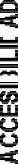 En el siguiente cuadro, observen sólo el listado de indicadores de evaluación a modo de guía orientadora para el llenado de la ficha anterior de relevamiento.FICHA BÁSICA DE RELEVAMIENTO DE ATRACTIVOS TURÍSTICOS PARA EL BOSQUEJO DE PRODUCTOS JUJEÑOS (CICATUR)FICHA BÁSICA DE RELEVAMIENTO DE ATRACTIVOS TURÍSTICOS PARA EL BOSQUEJO DE PRODUCTOS JUJEÑOS (CICATUR)FICHA BÁSICA DE RELEVAMIENTO DE ATRACTIVOS TURÍSTICOS PARA EL BOSQUEJO DE PRODUCTOS JUJEÑOS (CICATUR)FICHA BÁSICA DE RELEVAMIENTO DE ATRACTIVOS TURÍSTICOS PARA EL BOSQUEJO DE PRODUCTOS JUJEÑOS (CICATUR)FICHA BÁSICA DE RELEVAMIENTO DE ATRACTIVOS TURÍSTICOS PARA EL BOSQUEJO DE PRODUCTOS JUJEÑOS (CICATUR)NOMBRE DEL/OS ATRACTIVO/SNOMBRE DEL/OS ATRACTIVO/SNOMBRE DEL/OS ATRACTIVO/SNOMBRE DEL/OS ATRACTIVO/SNOMBRE DEL/OS ATRACTIVO/S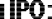 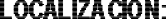 UBICACIÓN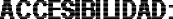 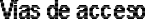 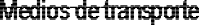 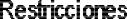 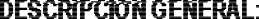 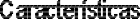 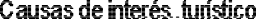 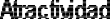 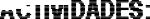 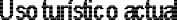 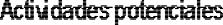 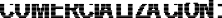 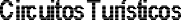 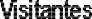 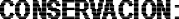 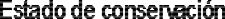 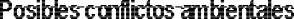 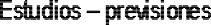 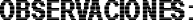 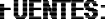 INTEGRANTES DEL GRUPO:INTEGRANTES DEL GRUPO:FECHA: FECHA: FECHA: FICHA BÁSICA DE RELEVAMIENTO DE ATRACTIVOS TURÍSTICOS PARA EL BOSQUEJO DE PRODUCTOS JUJEÑOS (CICATUR)FICHA BÁSICA DE RELEVAMIENTO DE ATRACTIVOS TURÍSTICOS PARA EL BOSQUEJO DE PRODUCTOS JUJEÑOS (CICATUR)FICHA BÁSICA DE RELEVAMIENTO DE ATRACTIVOS TURÍSTICOS PARA EL BOSQUEJO DE PRODUCTOS JUJEÑOS (CICATUR)FICHA BÁSICA DE RELEVAMIENTO DE ATRACTIVOS TURÍSTICOS PARA EL BOSQUEJO DE PRODUCTOS JUJEÑOS (CICATUR)FICHA BÁSICA DE RELEVAMIENTO DE ATRACTIVOS TURÍSTICOS PARA EL BOSQUEJO DE PRODUCTOS JUJEÑOS (CICATUR)FICHA BÁSICA DE RELEVAMIENTO DE ATRACTIVOS TURÍSTICOS PARA EL BOSQUEJO DE PRODUCTOS JUJEÑOS (CICATUR)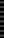 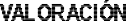 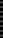 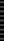 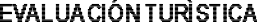 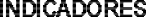 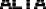 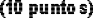 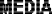 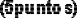 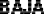 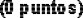 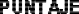 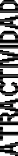 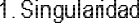 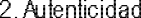 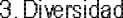 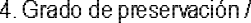 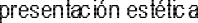 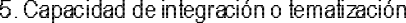 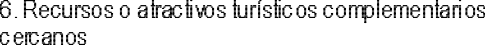 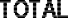 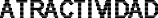 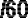 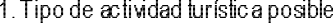 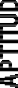 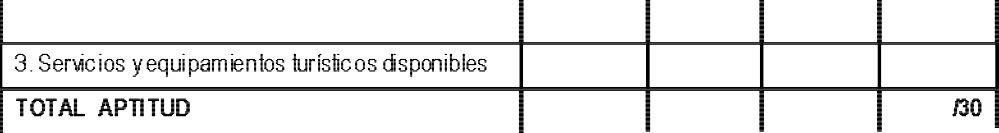 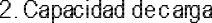 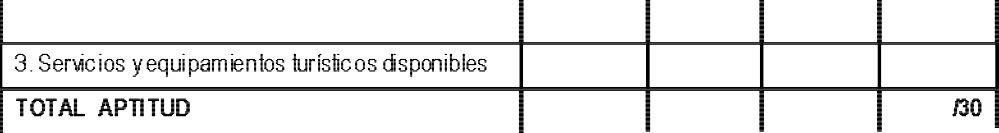 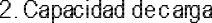 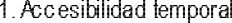 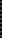 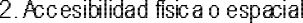 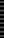 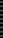 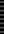 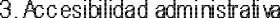 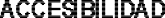 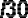 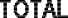 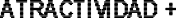 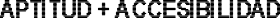 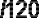 